	В соответствии с Бюджетным кодексом Российской Федерации, Федеральным законом от 06.10.2003 № 131 «Об общих принципах организации местного самоуправления в Российской Федерации», Законом Санкт-Петербурга от 23.09.2009 № 420-79 «Об организации местного самоуправления в Санкт-Петербурге», Уставом внутригородского Муниципального образования Санкт-Петербурга муниципальный округ Лиговка-Ямская, руководствуясь распоряжением местной Администрации Муниципального образования от 13.10.2015 № 165 «Об утверждении Порядков разработки, реализации, оценки эффективности муниципальных программ и ведомственных целевых программ внутригородского Муниципального образования Санкт-Петербурга муниципальный округ Лиговка-Ямская» местная Администрация внутригородского Муниципального образования Санкт-Петербурга муниципальный округ Лиговка-ЯмскаяПОСТАНОВЛЯЕТ:Внести изменения в приложение № 3 муниципальная программа «Патриотизм» к постановлению местной Администрации внутригородского Муниципального образования Санкт-Петербурга муниципальный округ Лиговка-Ямская от 25.09.2017 № 32 «Об утверждении муниципальных программ, ведомственных целевых программ и непрограммных направлений деятельности на 2018 год» согласно приложению к настоящему постановлению.Опубликовать настоящее постановление в официальном печатном издании Муниципального Совета Муниципального образования Лиговка-Ямская - газете «Лиговка-Ямская» и разместить в информационно - телекоммуникационной сети «Интернет» на официальном сайте  Муниципального образования Лиговка-Ямская (ligovka-yamskaya.ru /лиговка-ямская.рф).Настоящее постановление вступает в силу на следующий день после дня  его официального опубликования (обнародования).Контроль за выполнением настоящего постановления оставляю за собой.Глава местной Администрации                               		    О.Ю. БукановаПриложение к постановлению местной Администрации Муниципального образования Лиговка-Ямская от 06.03.2018 № 61. Изложить раздел 3 «Перечень мероприятий программы в 2018 году»муниципальной программы «Патриотизм» в следующей редакции: 3. Перечень мероприятий программы в 2018 году2. Изложить раздел 4 «Ресурсное обеспечение программы»муниципальной программы «Патриотизм» в следующей редакции: 4. Ресурсное обеспечение  программы4.1. Финансовое обеспечение мероприятий программы4.2. Обоснование  объемов финансирования на 2018 год (Обоснование  объемов финансирования на 2018 год )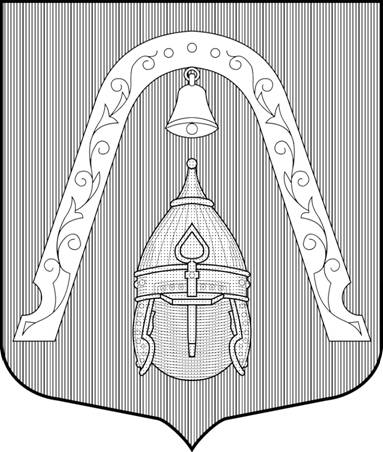 МЕСТНАЯ АДМИНИСТРАЦИЯВНУТРИГОРОДСКОГО МУНИЦИПАЛЬНОГО  ОБРАЗОВАНИЯСАНКТ-ПЕТЕРБУРГА МУНИЦИПАЛЬНЫЙ ОКРУГ ЛИГОВКА-ЯМСКАЯПОСТАНОВЛЕНИЕМЕСТНАЯ АДМИНИСТРАЦИЯВНУТРИГОРОДСКОГО МУНИЦИПАЛЬНОГО  ОБРАЗОВАНИЯСАНКТ-ПЕТЕРБУРГА МУНИЦИПАЛЬНЫЙ ОКРУГ ЛИГОВКА-ЯМСКАЯПОСТАНОВЛЕНИЕМЕСТНАЯ АДМИНИСТРАЦИЯВНУТРИГОРОДСКОГО МУНИЦИПАЛЬНОГО  ОБРАЗОВАНИЯСАНКТ-ПЕТЕРБУРГА МУНИЦИПАЛЬНЫЙ ОКРУГ ЛИГОВКА-ЯМСКАЯПОСТАНОВЛЕНИЕМЕСТНАЯ АДМИНИСТРАЦИЯВНУТРИГОРОДСКОГО МУНИЦИПАЛЬНОГО  ОБРАЗОВАНИЯСАНКТ-ПЕТЕРБУРГА МУНИЦИПАЛЬНЫЙ ОКРУГ ЛИГОВКА-ЯМСКАЯПОСТАНОВЛЕНИЕ06.03.2018№№6«О внесении изменений в постановление местной Администрации внутригородского Муниципального образования Санкт-Петербурга муниципальный округ Лиговка - Ямская от 25.09.2017 № 32 «Об утверждении муниципальных программ, ведомственных целевых программ и непрограммных направлений деятельности на 2018 год» «О внесении изменений в постановление местной Администрации внутригородского Муниципального образования Санкт-Петербурга муниципальный округ Лиговка - Ямская от 25.09.2017 № 32 «Об утверждении муниципальных программ, ведомственных целевых программ и непрограммных направлений деятельности на 2018 год» № 
п/пНаименование мероприятия 
Ответственный исполнительСрок исполненияОжидаемый непосредственный результат(кол-во участников)Взаимосвязь с целевыми показателями(удельный вес участников)1Информационная поддержка  акции «Бессмертный полк» (информирование  по дате и  месту сбора участников). Размещение информации на сайте и в СМИОрг. отделапрель- май--2Участие  в рабочих совещаниях Администрации Центрального района по обеспечению исполнения гражданами воинской обязанностиОрг. отделИюнь, декабрь--3Участие в заседаниях Координационного  совета по вопросам воспитания гражданственности и патриотизма у подрастающего поколения Центрального районаОрг. отделИюнь, декабрь--4Участие в торжественных мероприятиях  для граждан призывного возраста в рамках весеннего и осеннего призыва в армию  (приобретение подарочной продукции)Орг. отделМай, ноябрь4-5Организация  встреч  ветеранов с учащимися  школ  округа  (к Дню снятия блокады и Дню Победы)Орг. отделянварьмай3000,7% от числа жителей6Организация встречи Ветеранов со  школьниками, посвященная 75-летию Дня прорыва  блокады Ленинграда (18 января ).Закупка услуги по посещению театра / концерта(жители  округа)Орг. отделянварь2000,8% от общего числа жителей округа7Мероприятие к 100-летию Красной Армии
(Закупка услуги по посещению театра/концерта: (жители  округа)Орг. отделфевраль2001,2 % от общего числа жителей округа8Проведение 4-х стрелковых турниров  на Кубок МО Лиговка-Ямская (жители  округа - дети и подростки)Орг. отделI-II квартал120 чел.0,7% от числа жителей9Проведение ВПИ: «Защитникам блокадного  Ленинграда посвящается…» на базе филиала ГМИ СПб «Особняк Румянцева» Английская наб., дом 44  (жители  округа- дети и подростки)Орг. отделIV квартал30 чел.0,2% от числа жителей10 Проведение  2-х исторических викторин «Медали опалённые войной» на Кубок МО Лиговка-Ямская, (жители  округа- дети и подростки)Орг. отделII квартал50чел.0,3 % от числа жителей11Проведение военно-патриотической игры «Балтийские юнги» (1 этап – 2 квартал:  (жители  округа- дети и подростки) (2 этап: 10 –ый финал игры – 4 квартал: победители  1 –го этапа)Орг. отделII кварталиIV квартал24 чел.и 12чел.0,2% от числа жителей12Организация  встречи  ветеранов с учащимися  школ  округа, посвященной   9 мая - Дню Победы. Торжественное мероприятие (ветераны Великой отечественной войны, Жители блокадного Ленинграда, Узники фашистских концлагерей, Труженики тыла и школьники)Орг. отделмай140 чел.0,8% от общего числа жителей округа13 Услуги  по организации и  проведению  информационно- патриотической акции на территории Муниципального образования «Крым - наш» 18.03.2018, посвященной воссоединению полуострова Крым с РоссиейОрг. отделмарт1000чел.5,9%  от общего числа жителей округа14Проведение патриотического мероприятия: «Они защищали Балтийское небо» на базе ВУНЦ ВМФ «Военно- морская академия им. Н.Г. Кузнецова» (жители  округа- дети и подростки)Орг. отделII квартал24 чел.0,2 % от числа жителей15  К 100-летию ВЛКСМ : Организация встречи  члена ВЛКСМ с учащимися округаОрг. отделIV квартал24 чел.0,2%   от числа жителей16 Оказание услуг по созданию экспозиции к 20-летию ОМСУ  в Санкт-ПетербургеОрг. отделIIквартал--17Оказание услуг по созданию 2-х  видеофильмов из цикла «Портреты Победы» и « Дети Победы»Орг. отделIIквартал-- ИТОГО:     19 мероприятий ИТОГО:     19 мероприятий ИТОГО:     19 мероприятий210812,5%№ п/пНаименование мероприятияРасходы бюджета муниципального образования, тыс. руб. на 2018-2020гг.Расходы бюджета муниципального образования, тыс. руб. на 2018-2020гг.Расходы бюджета муниципального образования, тыс. руб. на 2018-2020гг.№ п/пНаименование мероприятияТекущий 2018 годОчередной 2019 год(с  учетом прогнозного ИПЦ- 104,5% ) Первый (2020) год планового периода (с  учетом прогнозного ИПЦ- 104,5%  I  квартал1Организация встречи Ветеранов со  школьниками, посвященная 75-летию Дня прорыва  блокады Ленинграда (18 января ). Закупка услуги по посещению театра/концерта(жители  округа)5052,254,62Мероприятие к 100 - летию Красной Армии
Закупка услуги по посещению театра/концерта (жители  округа)60,062,765,53Услуги  по организации и  проведению  информационно- патриотической акции на территории Муниципального образования «Крым - наш» 18.03.2018, посвященной воссоединению полуострова Крым с Россией.60,062,765,5II  квартал4Оказание услуг по проведению 4-х стрелковых турниров  на Кубок МО Лиговка-Ямская  (жители  округа- дети и подростки)138,7145,0151,55Оказание услуг по проведению патриотическое мероприятие : «Они защищали Балтийское небо» на базе ВУНЦ ВМФ « Военно- морская академия им. Н.Г. Кузнецова» (жители  округа- дети и подростки)49,451,754,06Оказание услуг по проведению 2-х исторических викторин «Медали опалённые войной» на Кубок МО Лиговка-Ямская, (жители  округа- дети и подростки)81,485,188,97 Оказание  услуг по  созданию экспозиции к 20-летию ОМСУ в Санкт-Петербурге200,0--8Организация  встречи  ветеранов с учащимися  школ  округа, посвященной   9 мая - Дню Победы. Торжественное мероприятие (ветераны Великой отечественной войны, Жители блокадного Ленинграда, Узники фашистских концлагерей, Труженики тыла и школьники)230,0240,3251,19Оказание услуг по проведению военно-патриотической игры «Балтийские юнги» (1 этап – 2 квартал:  (жители  округа- дети и подростки)(2 этап: 10 –ый финал игры – 4 квартал: победители  1 –го этапа)105,0109,8114,810Участие в торжественных мероприятиях  для граждан призывного возраста в рамках весеннего и осеннего призыва в армию (приобретение подарочной продукции)8,08,48,811Оказание услуг по созданию 2-х видеофильмов из цикла «Портреты Победы» и « Дети Победы»134,7140,9147,3                                IV квартал12Оказание услуг по проведению ВПИ: «Защитникам блокадного  Ленинграда посвящается…» на базе филиала ГМИ СПб «Особняк Румянцева» Английская наб., дом 44  (жители  округа- дети и подростки)30,031,434,213Участие в торжественных мероприятиях  для граждан призывного возраста в рамках весеннего и осеннего призыва в армию (приобретение подарочной продукции)8,08,48,8ИТОГО: 17 мероприятий 1155,2998,61045№ п/пНаименование  услугиОбоснование объемов бюджетных ассигнований, тыс.руб.Факт(тыс.руб.)1Организация встречиВетеранов со  школьниками, посвященная  Дню прорыва  блокады Ленинграда (18 января).Закупка услуги по посещению  театра/концерта Билеты в театр Комедианты /zal/malyy-zal-sankt-peterburgskoy-filarmonii200 чел.х250 руб.= 50 тыс. руб.50,0 тыс. руб.2Мероприятие к 100 - летию Красной Армии
Закупка услуги по посещению театра/концерта (жители  округа)Закупка услуги по посещению театра Билеты Шереметевский мужской хор200 чел. х 300 руб.= 60 тыс. руб.60,0 тыс.3Проведение 4-х стрелковых турниров  на Кубок МО Лиговка-Ямская (жители  округа - дети и подростки)Ценовое предложение (Вх. № 01-19-737)-  140,00 Ценовое предложение (Вх. № 01-19-728)  -144,00 Ценовое предложение (Вх. №01-19-738)  -132,00 Среднее ценовое предложение на 2018 г. 138,7 120,0 тыс. руб.4Оказание услуг по проведению ВПИ: «Защитникам блокадного  Ленинграда посвящается…» на базе филиала ГМИ СПб «Особняк Румянцева» Английская наб., дом 44  (жители  округа- дети и подростки)Ценовое предложение (Вх. № 01-19-728 )-  32,00 Ценовое предложение (Вх. №01-19-738) - 28,00 Ценовое предложение (Вх. №01-19-737) -  30,00.Среднее ценовое предложение на 2018г: 30,0028,0 тыс. руб.5 Оказание услуг по проведению 2-х исторических викторин «Медали опалённые войной» на Кубок МО Лиговка-Ямская, (жители  округа- дети и подростки))Ценовое предложение (Вх. № 01-19-737)-  80,00 Ценовое предложение (Вх. № 01-19-738) - 80,00. Ценовое предложение (Вх.  № 01-19-728) – 84,00.Среднее ценовое предложение на 2018 г.- 81,480,0тыс. руб.6Оказание услуг по проведению военно-патриотической игры «Балтийские юнги» (1 этап – 2 квартал:  (жители  округа- дети и подростки)(2 этап: 10 –ый финал игры – 4 квартал: победители  1 –го этапа)Ценовое предложение (Вх. № 01-19-737 )-  105,00 .Ценовое предложение (Вх. № 01-19-728 ) - 110,00. Ценовое предложение (Вх. №01-19-738 ) - 100,00.Среднее ценовое предложение на 2018 г.- 105,00.60,0 тыс.руб. 40,0тыс. руб.7Оказание услуг по проведению патриотическое мероприятие : «Они защищали Балтийское небо» на базе ВУНЦ ВМФ « Военно- морская академия им. Н.Г. Кузнецова» (жители  округа- дети и подростки)Ценовое предложение (Вх. № 01-19-728) -48,0  Ценовое предложение (  Вх. № 01-19-737)- 50,0 Ценовое предложение ( Вх. №01-19-738)- 50,0 тыс.руб. Среднее ценовое предложение на 2018 г.-49,4.45,0тыс. руб.8 Услуги  по организации и  проведению  информационно- патриотической акции на территории Муниципального образования «Крым - наш» 18.03.2018, посвященной воссоединению полуострова Крым с Россией. Аренда мобильных акустических систем.-60000руб.60,0тыс. руб.9Организация  встречи  ветеранов со школьниками, посвященная   9 мая - Дню Победы. Торжественное мероприятие (ветераны Великой отечественной войны, Жители блокадного Ленинграда, Узники фашистских концлагерей, Труженики тыла и школьники)Ценовое предложение (Вх. № 7-КП от 05.02.2018) -220,0 тыс. руб. Ценовое предложение ( Вх. № 8КП от 05.02.2018)- 240,0 тыс.руб.Ценовое предложение (Вх. №9-КП от 05.02.2018 )- 194,9тыс.руб. безНДС,Среднее ценовое предложение на 2018 с учетом НДС=230тыс. руб.171,922тыс. руб.10Оказание услуг по созданию экспозиции к 20-летию ОМСУ в Санкт-ПетербургеЦеновое предложение (Вх.№ 52-КП от 22.08.2017) -199,42Ценовое предложение (  Вх. № 53 от 22.08.2017)- 200,6 Ценовое предложение (Вх. № 54 от  22.08.2017) -200,0  Среднее ценовое предложение на 2018 г=200 тыс.руб.169,0тыс.руб.11Приобретение подарочной продукции для граждан призывного возраста в рамках весеннего и осеннего призыва в армиюЛимит  16 тыс.руб.12Оказание услуг по созданию 2-х видеофильмов из цикла «Портреты Победы» и « Дети Победы»НМЦК № 0172300006817000013-0221198-01 от 26.04.2017- 133,5 тыс. руб.  Лимит на 2018 год =134,7тыс. руб.